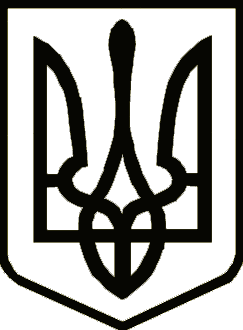 НОСІВСЬКА МІСЬКА РАДАВІДДІЛ  ОСВІТИ, СІМ'Ї, МОЛОДІ ТА СПОРТУнаказПро підсумки ІІ етапу Всеукраїнської учнівської  олімпіади з інформаційних технологій у 2023/2024 н.р.          На виконання наказів Управління освіти і науки Чернігівської облдержадміністрації від 24.10.2023 № 190 «Про проведення І та ІІ етапів Всеукраїнських учнівських олімпіад із навчальних предметів у 2023/2024 навчальному році», Відділу освіти, сім'ї, молоді та спорту від 03.11.2023     № 135 «Про проведення ІІ етапу Всеукраїнських учнівських олімпіад із навчальних предметів у 2023/2024 навчальному році», відповідно до Положення про Всеукраїнські учнівські олімпіади, турніри, конкурси з навчальних предметів, конкурси-захисти науково-дослідницьких робіт, олімпіади зі спеціальних дисциплін та конкурси фахової майстерності, затвердженого наказом Міністерства освіти і науки, молоді та спорту України від 22.09.2011 № 1099 (зі змінами), з дотриманням законодавства України в частині забезпечення заходів безпеки, пов’язаних із введенням правового режиму надзвичайного або воєнного стану в Україні, 09 грудня 2023 року на базі Носівського ліцею № 5 було проведено ІІ етап Всеукраїнської учнівської олімпіади з інформаційних технологій.В олімпіаді взяло участь 17 здобувачів освіти: Носівський ліцей № 1 (3), Носівська гімназії № 2 (3), Носівська гімназія № 3 (2), Носівський ліцей № 5 (5), Володьководівицький ліцей (4). Було по 2 представника з 8 класу у Володьководівицькому ліцеї, у 9 класі з Носівської гімназії № 2 та два здобувача освіти з Носівського ліцею № 5 у 10 класі.За результатами проведення ІІ етапу Всеукраїнської учнівської олімпіади з інформаційних технологій та підсумками роботи журі      н а к а з у ю: 1. Затвердити рішення журі ІІ етапу Всеукраїнської учнівської олімпіади з інформаційних технологій (додаток 1).2. Визнати переможцями ІІ етапу Всеукраїнської учнівської олімпіади з інформаційних технологій та нагородити:2.1. Дипломом І ступеня:Яну Семенець, ученицю 11 класу Носівського ліцею № 1,Олександра Вискірка, учня 10 класу Носівського ліцею № 5.2.2. Дипломом ІІ ступеня:Анну Нефедову, ученицю 9 класу Володьководівицького ліцею,Марію Гапей, ученицю 8 класу Володьководівицького ліцею.2.3. Дипломом ІІІ ступеня:Дарю Губар, ученицю 9 класу  Носівського ліцею № 5.3. Директорам закладів загальної середньої освіти: 1) проаналізувати підсумки проведення олімпіади та рішення журі на  засіданнях методичних об'єднань, визначити заходи щодо поліпшення рівня підготовки учнів до інтелектуальних змагань; 2)  відзначити вчителів, учні яких стали переможцями ІІ етапу  Всеукраїнської учнівської олімпіади з інформаційних технологій: Т.Сніжок (Носівський ліцей №1), Ю.Стащенка (Носівський ліцей №5),Т.Мельничук(Володьководівицький ліцей);3) забезпечити підготовку учнів-переможців ІІ етапу Всеукраїнської учнівської олімпіади з інформаційних технологій для участі в ІІІ етапі олімпіади: Анну Нефедову, ученицю 9 класу Володьководівицького ліцею (уч. Т.Мельничук), Олександра Вискірка, учня 10 класу Носівського ліцею     № 5 (уч. Ю.Стащенко), Яну Семенець, ученицю 11 класу Носівського ліцею     № 1  (уч. Т.Сніжок).4. Методисту методичного кабінету Відділу освіти, сім'ї, молоді та спорту (Н.Братченко):1) до 15.12.2023  скласти звіт про проведення ІІ етапу Всеукраїнської учнівської олімпіади з інформаційних технологій та оформити заявку на участь в ІІІ етапі олімпіади,2) проаналізувати підсумки проведення олімпіади та рішення журі на міжшкільному засіданні професійної спільноти вчителів інформатики,3)  забезпечити участь команди в ІІІ етапі Всеукраїнської учнівської олімпіади з інформаційних технологій.5. Відшкодувати роботу у вихідний день  членам журі: Т.Сніжок, В.Черевко (Носівський ліцей № 1), Ю.Стащенку (Носівський ліцей №5), Т.Мельничук (Володьководівицький ліцей), Н.Братченко (Відділ освіти, сім'ї, молоді та спорту) -  згідно з чинним  законодавством.6. Відповідальність за виконання наказу покласти на директорів закладів загальної середньої освіти: І.Нечес, Л. Печерну, Н. Хоменко, О. Куїч,                  В. Вовкогон, В. Костюк,  О. Ілляша – та методиста методичного кабінету Відділу освіти, сім'ї, молоді та спорту Н.Братченко.7. Контроль за виконанням наказу покласти на головного спеціаліста Відділу освіти, сім'ї, молоді та спорту О.Гузь. Начальник                                                                          Наталія ТОНКОНОГ                              11 грудня2023      м. Носівка			                        №162